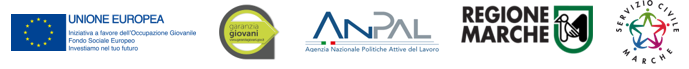 ALLEGATO A.4Alla Regione MarcheDipartimento Politiche Sociali, Lavoro, Istruzione e FormazioneSettore Istruzione, Innovazione sociale e sportUfficio regionale del servizio civileCERTIFICAZIONE DI REGOLARITÀ DELLE PRESENZE MENSILI DICHIARAZIONE SOSTITUTIVA DI ATTO DI NOTORIETA’(Art. 47, d.p.r. 28 dicembre 2000, n.445)Il/La sottoscritto/a _______________________________, nato/a a ________________ il ___________ e residente in VIA ___________________________ in qualità di referente/responsabile dell’ente _________________________________________, con codice di accreditamento RM/SU ___________”, DICHIARAsotto la propria responsabilità e a conoscenza delle sanzioni previste dall’art 76 del D.P.R. 28/12/2000 n. 445 in caso di dichiarazioni mendaci, CHE NEL MESE DI ________________ ANNO _________nell’ambito del Programma Nuova Garanzia Giovani (DGR 255 del 11/03/2019), relativamente alle Misura 6 - Servizio Civile, nel progetto d’intervento “(denominazione progetto d’intervento)”, approvato con DDS n. 233/IISP/2022, l’attività di servizio civile degli operatori volontari è stata regolare. Si riporta di seguito il dettaglio dell’importo richiesto con l’eventuale descrizione, qualora fossero applicate, delle ‘decurtazioni’ e siCHIEDEdi provvedere all’erogazione delle indennità come specificato:Firma digitale del referente/responsabile legale dell’ente______________________________________________N.COGNOMENOMECodice Fiscaleeventuale decurtazione     IMPORTOTOTALETOTALETOTALETOTALE